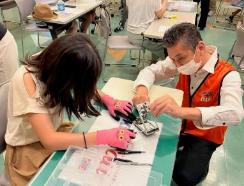 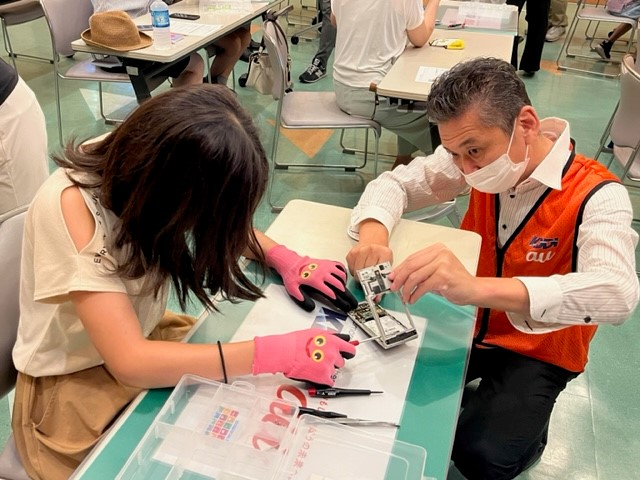 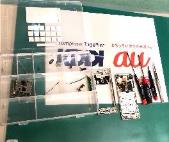 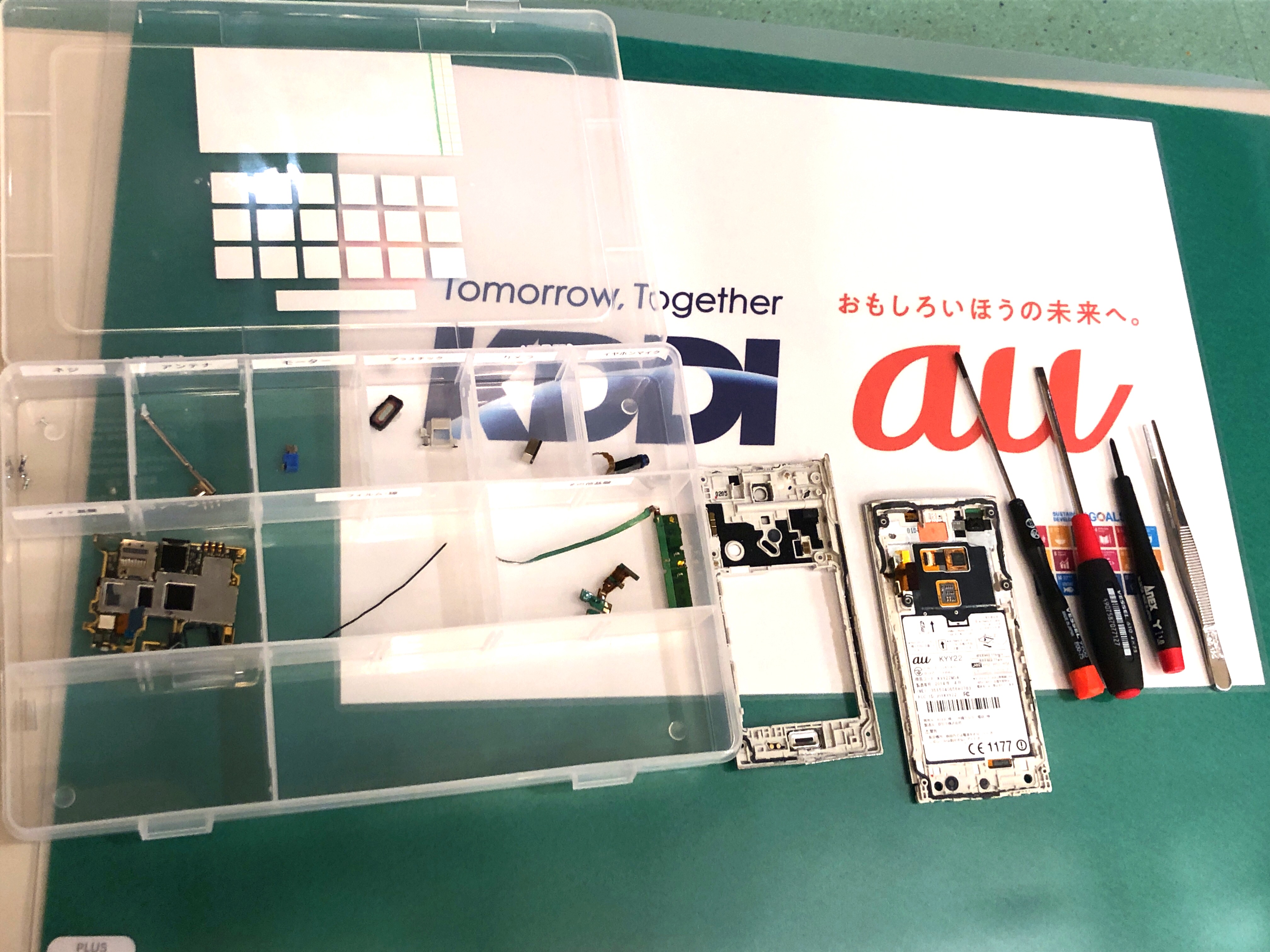 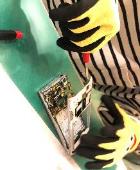 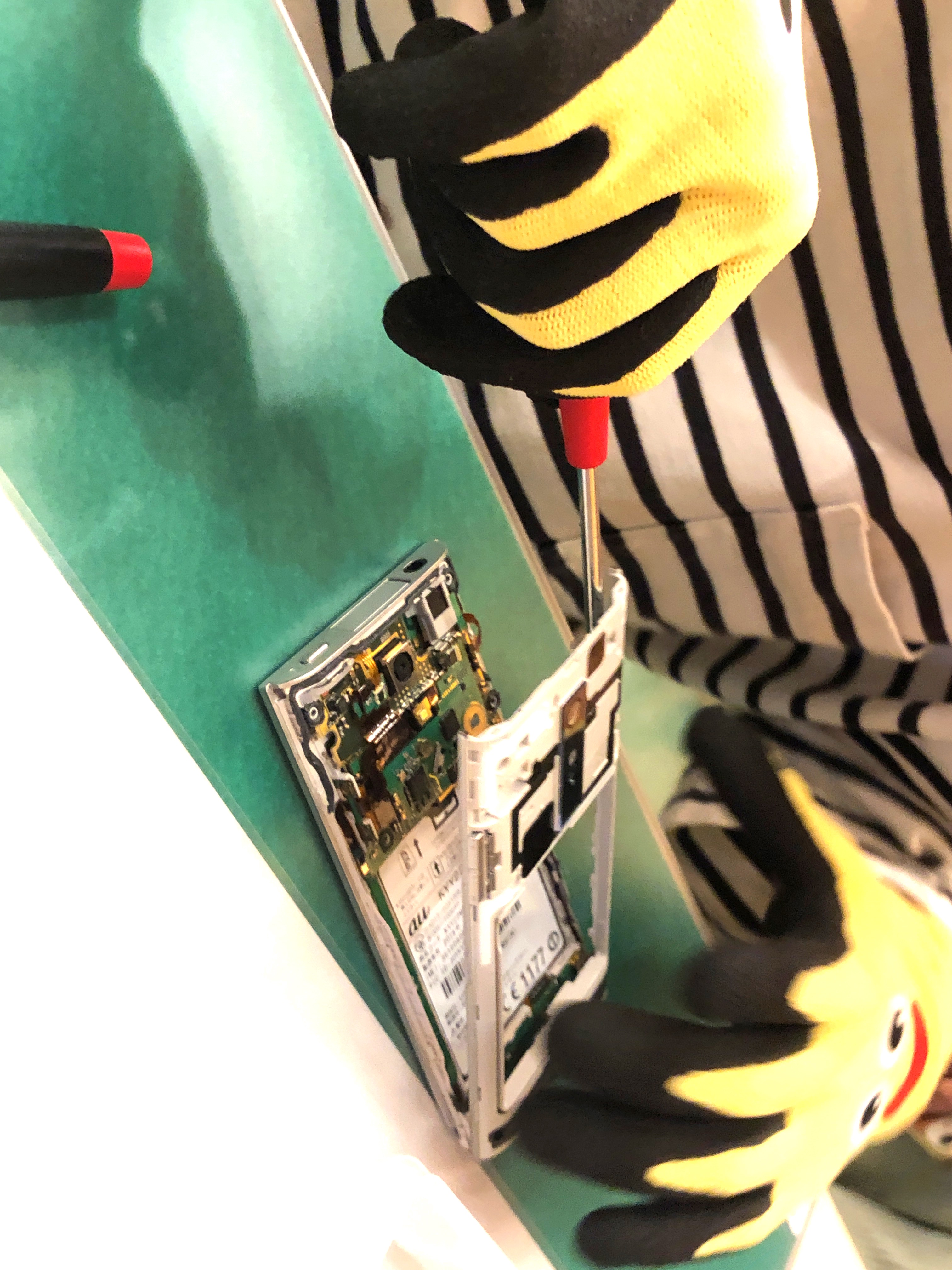 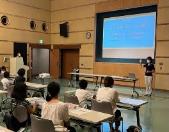 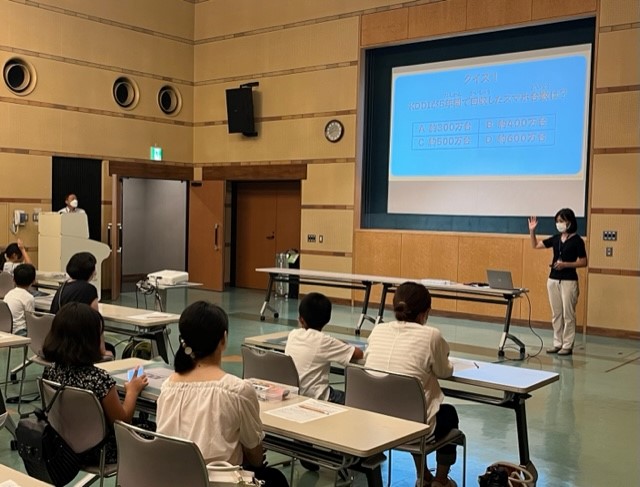 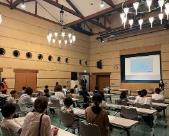 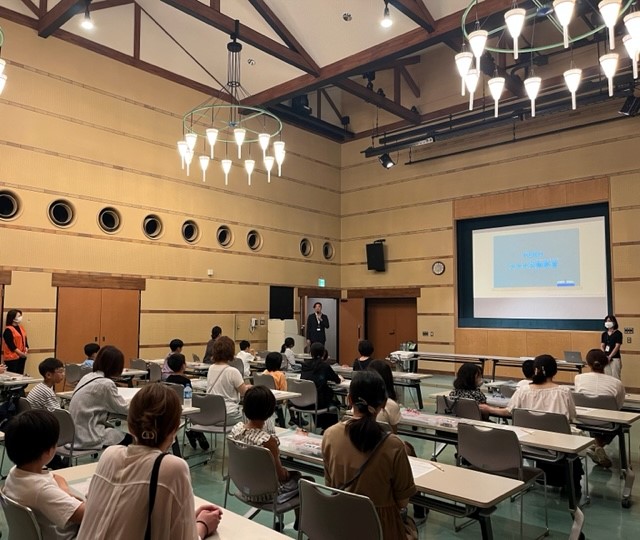 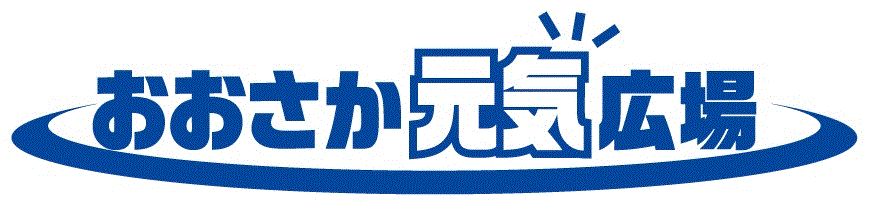 活動場所室内、電源が使える教室必要経費なし対象学年等小学校3年生以上参加費無料定員10名以内所要時間50分準備物プロジェクター(HDMI接続)※、スクリーン、講師用机、児童用机、イスプロジェクター(HDMI接続)※、スクリーン、講師用机、児童用机、イスプロジェクター(HDMI接続)※、スクリーン、講師用机、児童用机、イスその他・府内3カ所程度までの実施となります・土日祝の実施可・保護者との参加歓迎・講師用PCは当社で準備いたします※プロジェクター（ＨＤＭＩ接続）の準備については応相談・府内3カ所程度までの実施となります・土日祝の実施可・保護者との参加歓迎・講師用PCは当社で準備いたします※プロジェクター（ＨＤＭＩ接続）の準備については応相談・府内3カ所程度までの実施となります・土日祝の実施可・保護者との参加歓迎・講師用PCは当社で準備いたします※プロジェクター（ＨＤＭＩ接続）の準備については応相談